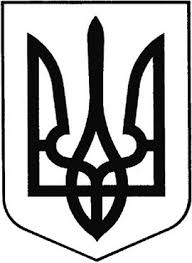 ГРEБІНКІВСЬКА СEЛИЩНА РАДАБілоцeрківського району Київської областіВИКОНАВЧИЙ КОМІТЕТР О З П О Р Я Д Ж E Н Н Явід 14 червня 2022 року               смт Гребінки                      № 85-ОДПро надання дозволу на передачу паливно-мастильних матеріалівКеруючись ст. 42, 59 Закону України «Про місцеве самоврядування в Україні», відповідно до Закону України «Про правовий режим воєнного стану», Закону України «Про основи національного спротиву», Указу Президента України від 17 травня 2022 року № 341/2022 «Про продовження строку дії воєнного стану в Україні», Програми територіальної оборони Гребінківської селищної територіальної громади на 2022 рік, враховуючи клопотання директора комунального підприємства «Гребінківське житлово-комунальне господарство» виконкому Гребінківської селищної ради Михайла ПАРФЬОНОВА про виділення паливно-мастильних матеріалів для виконання робіт, пов’язаних з потребами територіальної оборони Гребінківської селищної територіальної громади, вх.№625103-16 від 14.06.2022 року,ЗОБОВ’ЯЗУЮ:Надати дозвіл на передачу паливно-мастильних матеріалів для виконання робіт, пов’язаних з потребами територіальної оборони Гребінківської селищної територіальної громади, а саме: 400 л дизельного палива з балансового обліку Гребінківської селищної ради Білоцерківського району Київської області Комунальному підприємству «Гребінківське житлово-комунальне господарство» виконкому Гребінківської селищної ради.Начальнику відділу економічного розвитку, житлово-комунального господарства, капітального будівництва та інфраструктури              Руденку В.М. передати паливно-мастильні матеріали, згідно акту прийому-передачі.Контроль за виконанням даного розпорядження залишаю за собою.Селищний голова						Роман ЗАСУХА